Berufsfachschule BaselSearch results for "Französische Filme"Author / TitlePlace, Editor, YearMedientypCall number / Availability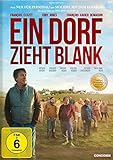 Philippe Le GuayEin Dorf zieht blanko.O. : Concorde Video, 2018DVD-SpielfilmDORFavailable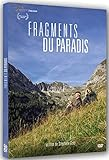 Goël, StéphaneFragments du paradis; Bonus: Campagne perdue ; Les sables sans fin de l'absenceO.O. : Climage Films, 2016DVD-Sachfilm17available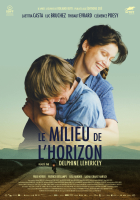 Lehericey, DelphineLe Milieu de l'Horizono.O.DVD-SpielfilmMILIavailable